_______/С.Н.Бризецкий      /                                                       __________/Н.Г.Гончарова/	.	.2018 г                                                              		.	.2018 г.Техническое заданиепо компетенции «Ландшафтный дизайн»Участники- студентыII Крымский чемпионат  «Абилимпикс -2018»Согласовано сПредставителями общественных организаций инвалидов:Региональная общественная организация «Крымская республиканская ассоциация предпринимателей- инвалидов»   И.В.ПлохотниченкоКрымское региональное отделение Общероссийской общественной организацииинвалидов «Всероссийского общества глухих»                                      Е.В. АфонинГлавный эксперт по компетенции: Сивакова Наталья Сергеевна                                         г.Симферополь 2018Техническое заданиепо компетенции «Ландшафтный дизайн»участники- студентыII Крымский чемпионат «Абилимпикс- 2018»Введение, актуальность.Ландшафтный дизайн – это комплекс специальных мероприятий и решений по благоустройству территории, направленный на изменение внешнего вида территории путем активного использования цветочно-декоративных и древесно-кустарниковых растительности, натурального камня и декоративной щепы, вертикальных и горизонтальных конструкций, а также малых архитектурных форм. Ландшафтный дизайнер, мастер зеленого хозяйства обеспечивает производство работ по благоустройству и озеленению территории, выполняя всю работу в соответствии с действующими сводами правил. Работа включает в себя необходимость определять номенклатуру и осуществлять расчет объемов (количества) и графики поставки материально-технических ресурсов в соответствии с производственными заданиями и календарными планами производства работ на объекте строительства. Также он должен определять виды и сложность, рассчитывать объемы строительных работ и производственных заданий в соответствии с имеющимися ресурсами, также определять соответствие технологии и результатов осуществляемых видов работ по благоустройству и озеленению проектной документации, нормативным техническим документам, техническим условиям, технологическим картам. Мастер зеленого строительства должен производить визуальный и инструментальный контроль качества поставляемых материально-технических ресурсов и выполнение работ по благоустройству и озеленению.Задача конкурса заключается в оценке профессиональных навыков участников в рамках компетенции в создании гармоничного пространства, в котором сочетаются красота и содержание. Данное задание оценивает умение участников справляться с профессиональными задачами: производить разбивку цветника, составлять композиции, грамотно подбирать посадочный и композиционный материал.Основными целями проведения конкурса по компетенции ландшафтный дизайн являются:- развитие ландшафтного дизайна в России, выявление новых талантливых имён среди людей с ограниченными возможностями;- демонстрация навыков работы с растительным материалом, аксессуарами и декоративными материалами;- сравнение уровня мастерства и творческих возможностей участников;- популяризация ландшафтного дизайна, как искусства;- повышения эстетического уровня обучающихся;- укрепление контактов между участниками, поиск новых друзей и единомышленников.Конкурсное задание: «Цветник с пошаговой дорожкой» Продолжительность конкурса 1 день. Максимальное время выполнения проекта – 4 часа. Работу по конкурсному заданию необходимо разместить в границах экспо-места: площадь короба – 5,76 м2 (2,4 х 2,4 м), площадь рабочей зоны в коробе – 4,00 м2 (2 х 2), высота короба – 0,2 м.Задача конкурсанта: в готовом коробе выполнить модульный цветник согласно чертежу, учитывая указанные размеры и используя обязательные материалы, а также место их расположения. Некоторые материалы, предоставленные организаторами, используются участниками по их усмотрению, например, такие как декоративная отсыпка (декоративная щепа), в любом количестве. Наличие декоративных сыпучих материалов строго обязательно, так как в готовой работе грунт (песок) не должен быть виден. Под декоративную отсыпку необходимо прокладывать геотекстиль, для закрепления которого используются металлические колышки. Для разметки (планировки) рабочего места конкурсанта можно использовать материалы, предоставленные организаторами (мел, металлические колышки, шпагат).Работы проводятся согласно рабочей документации.  Количество используемого посадочного материала, с точки зрения создания композиции, выбирается участником самостоятельно, но растения, указанные на чертеже, обязательно должны присутствовать в готовой работе.        Конкурсант должен использовать только те материалы, которые были предусмотрены проектом и предоставлены организаторами конкурса.Все работы должны выполняться в соответствии с агротехническими приемами, специализированным инвентарем и правилами техники безопасности. Короб имеет высоту не менее 20 см. На дно будет уложена пленка и закреплена к бортикам на высоту 20 см. В короба засыпан щебень, который будет относительно выровнен. Конкурсант обязан бережно использовать рабочий инвентарь. После завершения работы необходимо убрать рабочую площадку, приведя ее в чистый и опрятный вид.Последовательность выполнения конкурсного задания: 1. Подготовка растительного грунта;2. Разбивка будущего цветника (установка подготовленных брусков для разграничения модулей);3. Подбор растительного материала;4. Посадка растений;5. Оформление декоративной щепой (с предварительной укладкой геотекстиля);6. Полив растений;7. Уборка рабочего места.Условные обозначенияПлитка 30 х 30Посадка растений в соответствующей цветовой гаммеГраницы короба (ширина 10 см для отсыпки)Декоративная отсыпкаОценивание работЖюри (группа экспертов) проводит оценку конкурсных работ и проверку их соответствия требованиям конкурсных заданий со всех сторон, доступных для обозрения.Критерии оценки:Субъективные критерии – 55 баллов.Объективные критерии – 45 баллов.Максимальное количество баллов – 100 баллов.Для подведения итогов конкурса оценки каждого конкурсанта за все работы суммируются.Работа не оценивается в случае, когда:- произошло разрушение конкурсной работы;- вид работы не соответствует требованию конкурсного задания;- конкурсант использует в течение времени выполнения конкурсной работы мобильный телефон, планшет или другие средства связи и т.п.Дисквалификация участника в случае:- обсуждения конкурсантом, или лицами, действующими в интересах конкурсанта, итогов конкурса с членами жюри до момента награждения и т.п.Конкурсная работа, имеющая плохой эстетичный вид (увядшие цветы и т.п.) в период проведения конкурса (выставки) снимается с экспо-места конкурсанта.Инфраструктурный лист (то оборудование и материалы, которые должны предоставить организаторы при проведении соревнований) на одно рабочее место.                            Материалы, оборудование и инструменты для оснащенияконкурсной площадки на 1 рабочее место Оснащение для комнаты жюриОсобые требования:Комната для экспертов должна быть вынесена за пределы зоны соревнованийОбщая площадь комнаты экспертов не менее 20м.кв. (при полном сохранении запланированной площади зоны соревнований со складом и комнатами для участников)Оснащение элекророзетками комнаты экспертов.Аптечка должна содержать:  -  кровоостанавливающие средства, перекись водород,       марлевые салфетки, пластырь;                 - успокоительные средства;- болеутоляющие средства;- средства от диареи;- антигистаминные средства                                              Составил: главный эксперт  Сивакова Н.С.Toolbox. Список оборудования, которое обязательно необходимо иметь участникуСпец одежда (комбинезон, куртка, брюки, головной убор) Перчатки резиновыСпец обувь (200 Дж)Защитные очкиОписание специфики освоения компетенции Описание:1. Подготовка рабочего места:Расположение инструментов;Проверка соответствия используемого инструмента;2. Изучение конкурсного задания;3. Ход выполнения конкурсного задания:Планировка территорииУстройство пошаговой дорожкиПосадка растений Оформление декоративной отсыпкойПолив растенийПеред началом работы все конкурсанты обязаны пройти инструктаж по технике безопасности. Одеть спецодежду, организовать рабочее место.Необходимо заранее ознакомиться с данным Конкурсным заданием и Списком инструмента и в случае возникновения вопросов задать их организаторам.В процессе выполнения конкурсных заданий (включая перерывы), участники имеют право общаться со своими экспертами только в присутствии независимого эксперта (эксперт, не имеющий заинтересованности в получении преимуществ данным участником перед другими участниками). Уточняющие вопросы конкурсант может задавать только до начала выполнения задания. В процессе выполнения задания участник должен соблюдать очередность этапов согласно Конкурсному заданию и технику безопасности. Требование охраны труда и техники безопасности.           До начала работ.Проверить исправность инструментов.Надеть индивидуальные средства защиты.Перед работой подготовь рабочее место. Инструмент и материал разложить в установленном месте, в удобном и безопасном для пользования порядке.Действия во время работы:Не загромождать рабочее место лишними вещами;Использовать инструменты по назначению, только исправленные и заточенные. Вовремя работы пользоваться индивидуальными средствами защиты.Быть внимательными, не отвлекаться и не отвлекать других.Работая с инструментами и природным материалом, не размахивать ими, чтобы не причинить травму соседу.Не переносить тяжести сверх допустимой нормы.Посадку цветочных растений следует производить только при помощи посадочного инструмента. Рыть ямы и лунки руками запрещается.Не работать при плохом освещении, свет должен падать слева.При работе использовать перчатки, чтобы избежать травмирования рук.Соблюдать правила личной гигиены.Рабочий инвентарь не класть на землю лезвием вверх, не направлять заостренную часть на себя и других конкурсантов. В случае плохого самочувствия прекратить работу, поставить в известность Оргкомитет конкурса.При травмировании обратиться в Оргкомитет конкурса, воспользоваться аптечкой.     При работе секатором:Класть ножницы справа с сомкнутыми лезвиями, направленными от себя.Следить за тем, чтобы ножницы не оказались под материалом, так как, их можно уронить и поранить себя или рядом работающего.Передавать ножницы колечками вперед c сомкнутыми лезвиями.Не подходить во время работы с ножницами к другим конкурсантам.Действия после окончания работ:После работы инструменты и приспособления очистить, убрать в строго   отведенные места.Мусор и отходы собрать и сложить в отведенную корзину.Тщательно вымыть руки с мылом, умыться. Действия  в случае аварийной ситуации:При выходе из строя рабочего инструмента или оборудования прекратить работу и сообщить об этом экспертам. В случае плохого самочувствия прекратить работу, поставить в известность организаторов конкурса.При травмировании обратиться организаторам   конкурса, воспользоваться аптечкой.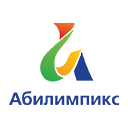 Чемпионат «Абилимпикс»Оценочная ведомость (объектив)Компетенция Ландшафтный дизайнНомер участника______________________________________________________________Дата _______________________________                            Подпись ________________________  /				/Подпись ________________________  /				/Подпись ________________________  /				/Чемпионат «Абилимпикс»Оценочная ведомость (субъектив)КомпетенцияЛандшафтный дизайнЭксперт___________________________________________________________________Дата ___________________________                Подпись ______________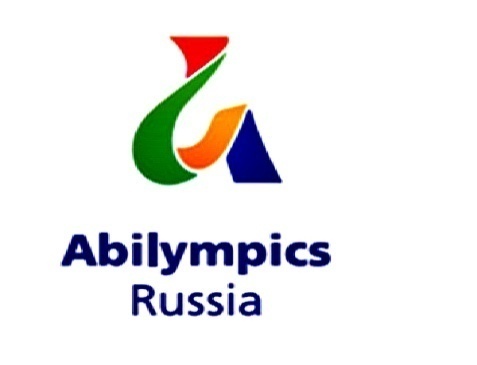 Протокол  итоговой оценки выполнения конкурсного задания участниками II Регионального чемпионата «Абилимпикс - 2018»по компетенцииЛандшафтный дизайн«___» ___________ 20__г.Присутствовали:Главный эксперт _____________________________________Эксперты: ____________________________(подпись)________________________________________________________________________________________________________________В соревнованиях приняли участие ___ человек: 1 МЕСТО ___________________________2 МЕСТО ___________________________3 МЕСТО ______________________________ГЛАВНЫЙ ЭКСПЕРТ       ________________Программа Компетенция «Ландшафтный дизайн»Дата проведения  17 – 19 октября 2018 года1 день, площадка № 12 день, площадка № 13 день, площадка № 1Согласовано
Региональный Совет
работодателейУтверждено
Региональный
организационный комитет№Критерии оценки Шкала оценкиШкала оценкиНаивысший балл №Критерии оценки Объективные СубъективныеНаивысший балл 1Процесс работы:(С) Чистота рабочего места(С) Использование инструментов оборудования и материалов(С) Организация режима работы, логистика(С) Здоровье и безопасность, соблюдение кодекса этики(О) Правильность и точность разметки55555252Технология укладки плитки О)(О) Технология укладки плитки по оси(О) Горизонтальность укладки плитки55103Технология посадки растений, качество посадки(О) Глубина посадки растений (горшок не виден)(О) Посадка по схеме(О) Максимальное использование растительного ассортимента(О) Обрезка растений при посадке(О) Полив растений(С) Общее восприятие посадок (распределение по коробу)555555304Устройство отсыпки (О) Укладка геотекстиля под отсыпку(О) Равномерность и ровность отсыпки (геотекстиль виден или нет)(С) Качество выполнения декоративной отсыпки и равномерность укладки щепы555155Общее впечатление (цветник чистый и аккуратный)(С) Сад чистый и аккуратный(О) Все элементы задания сделаны(С) Творческий подход и оригинальность(С) Цветовое сочетание, гармония красок.555520Итог:5545100№п/пНаименованиеЕд.измеренияКол-воЛопата штыковаяшт1Совок садовый (лопата дамская)шт1Грабли витые, 10 зубьев шт1Щетка универсальная с ручкой  шт1Терка полиуретановые 140*230 мм (использовать как ручную утрамбовку) шт1Рулетка, 3 м. шт1Набор металлических колышков- фиксаторов, 18 см, 15 шт. уп1Корзина для мусора, 65 л. шт1Секаторшт1Ножницы универсальные (садовые)шт1Савок + веникшт1Лейка, 5 литровшт1Ведро пластиковое, 10 л.шт1Строительный уровень, 1,5мшт1Строительный уровень, 1мшт1Строительный уровень, 0,5мшт1Киянкашт1Плитка серая, 30*30 смшт20Плитка розовая, 30*30 смшт20Декоративная щепа, розовая, 2-4 см, 60 л. уп1Декоративная щепа, натуральная, 2- 4 см,60 л  уп1Декоративная щепа, темная 2-4 см, 60 литровуп1Декоративный гравий, серый.  Мешок 40 кг. мешок3Песок речной (мешок) 3253мешок3Геотекстиль черный плотность (70 – 100 г / кв. м)кв.м5Шпагат джутовый 1200 текс (длина 150 м, 0.2 кг в бобине)шт1Швабра для уборки пола+ ведрошт1Мешки для мусора 60 литров (упаковка)шт2 упаковки на всехМешки для мусора 30 литров (упаковка)шт2 упаковки на всехПерчатки тканевыешт3Можжевельник казацкий (зеленый) h =25-35 смшт2Можжевельник Blue arrow , h=80 смшт1Каланхоэ Блоссфельда (красный), h=25-30 смшт2Кизильник горизонтальный, h=5-10 смшт1Хризантема желтая, h=25 смшт2Папоротник, h=10-15 смшт5Астра альпийская, h=20-25 смшт5Барбарис Red Rosked, h=50-80 см шт1Туя Tinitimшт2№п/пНаименованиеЕд.измеренияКол-во1Деревянный короб (площадь короба – 5,76 м2 (2,4*2,4), площадь рабочей зоны в коробе – 4,00 м2 (2*2), высота короба – 0,2 мшт12Щебень (наполнитель короба)куб. м.0,8 на всех3OSB лист (2500*1250) с распилом на элементы заданных размеровшт17 на всех4Саморезы 3,5*51шт200 на всех5Саморезы 3,5*32шт100 на всех6Саморезы 3,5*16шт300 на всех7Уголок 50шт120 на всех8Скотч широкий не прозрачный (зеленый)шт2 на всех9Пленка полиэтиленовая , 200 мкм  м100№НаименованиеКоличество (шт)Ноутбук1Принтер (с возможностью ксерокопирования МФУ)1Экран (телевизор)1Проектор1Удлинитель с проводом 3 метра3Планшеты с зажимом 10Набор ручек и карандашей 10Набор цветных маркеров1Ластики3Ножницы канцелярские1Степлер с набором скоб1Скотч узкий2Скотч широкий прозрачный 2Набор  файлов100Упаковка бумаги А4 1Чайник электрический1Одноразовые чашки (упаковка)10Кулер с водой (для судейской и зоны соревнований)2Баллоны воды для кулера 2Чай, кофе, сахар, молоко, конфеты, печенье.№Критерии/СубкритерииВесАспектыmaxmarkВыставляемый баллАПроцесс работыА5Правильность и точность разметки5БТехнология укладки плиткиБ1Технология укладки плитки по оси5(4 измерения)0Нет попаданий21 попадание32 попадания43 попадания54 попаданияБ2Горизонтальность укладки плитки5(измеряется каждая плитка по двум направлениям, за каждое попадание 0,25 балла) ВТехнология посадки растений и качество посадкиВ1Глубина посадки растений (горшок не виден)50Некорректная глубина посадки, грунт не утрамбован, растения размещены под углом, этикетки не сняты2Глубина посадки корректна, грунт уплотнен, растения посажены  не ровно, этикетки не  удалены4Глубина посадки корректна, грунт уплотнен, растения посажены  ровно, этикетки  удалены5Глубина посадки корректна, грунт уплотнен, растения посажены ровно, защитные материалы и упаковка удалены, растения размещены с учетом точки обозренияВ2Посадка растений (привязка по схеме)521 растение0Нет привязки2Привязка 40% (9 шт)4Привязка 70% (14 шт)5Привязка 1000% (21шт)В3Максимальное использование растительного ассортимента 5(21 растение)0использовано менее 30% растительного ассортимента (6 шт)1использовано менее 50% растительного ассортимента (10 шт)2использовано менее 80% растительного ассортимента (16 шт)3использовано  80-100% растительного ассортимента (21 шт)В4Обрезка растений при посадке (удаление поврежденных участков растений)да/нет (допуск – 1 растение)5 В5Полив растений 5Г Устройство отсыпкиГ1Укладка геотекстиляда/нет3(100% поверхности)Г2Фиксация геотекстиляда/нет2Г3Равномерность и ровность отсыпки (геотекстиль не виден)5 ЕОбщее впечатление Е2Все элементы задания выполнены5(укладка геотекстиля – 100%, укладка плитки – 16 шт, посадка растений –21 шт, декоративная щепа)0Все элементы задания не выполнены1Выполнен1 элемент2Выполнены 2 элемента3Выполнены 3 элемента4Все элементы задания выполненыИтого (общее максимального количество баллов)Итого (общее максимального количество баллов)Итого (общее максимального количество баллов)Итого (общее максимального количество баллов)55№Критерии/СубкритерииВесАспектыmaxmarkВыставляемый баллВыставляемый баллВыставляемый баллВыставляемый баллВыставляемый балл№Критерии/СубкритерииВесАспектыmaxmarkНомер участникаНомер участникаНомер участникаНомер участникаНомер участника АПроцесс работы12345А1Чистота рабочего места5 (Оценивается 2 раза: один раз до перерыва и один раз после перерыва)0Инструмент повсюду разбросан, рабочее место грязное2В использование не все необходимые материалы и инструменты, отходы не утилизированы3В использовании только необходимые материалы и инструменты, отходы не утилизированы4В использование только необходимые материалы и инструменты, отходы утилизированы5В использование только необходимые материалы и инструменты и лежат в организованном (порядок), все отходы утилизированыА2Использование инструментов, оборудования и материала 50Инструменты и оборудование используется не профессионально. Материалы используются не корректно.3Инструменты и оборудование используются в основном надлежащим образом.  Материалы используются не корректно.4Инструменты и оборудование используются в основном надлежащим образом.  Материалы используются корректно.5Инструменты и оборудование используются надлежащим образом и профессионально. Материалы установлены корректно.А3Организация режима работы, логистика 50Работа участника осуществляется случайным образом (хаотично)2Работа имеет логический порядок3Работа имеет логический порядок,прослеживается целеустремленность 4Работа идет избирательно, задачи очевидны, прослеживается целеустремленность, часть шагов логична, часть осуществляется на опережение5Работа идет логично, шаг за шагом, закончен каждый этап, остановки работ без причин нетА4Здоровье и безопасность 30Регулярные нарушения ТБ и охраны труда.1Единичные нарушения ТБ и охраны труда.2Возможно незначительные нарушения ТБ и охраны труда.3Полное соблюдение ТБ и охраны труда.А5Соблюдение Кодекса этики20более одного предупреждения (как участнику, так и его эксперту)1одно предупреждений  (как участнику, так и его эксперту)2нет замечаний ВТехнология посадки растений и качество В6Общее восприятие посадок (распределение по коробу)5 ГУстройство отсыпкиГ4Качество выполнения декоративной отсыпки  40Отсыпка не завершена/не начата1Отсыпка завершена, но виден геотекстиль (более 80%)2Отсыпка завершена, но виден геотекстиль (более 50%)3Отсыпка завершена, но виден геотекстиль (более 30%)4Вся площадь засыпанаГ5Равномерность укладки щепы.да,нет1ЕОбщее впечатлениеЕ1Сад чистый аккуратный Да/нет5Е3Творческий подход и оригинальность50Сад не завершен1Сад завершен менее чем на 50%2Сад завершен и выглядит приемлемо. Все элементы выполнены.3Сад завершен и выглядит хорошо. 4Сад завершен и выглядит превосходно.5Сад завершен и выглядит превосходно и оригинально.Е4Цветочное сочетание, гармония красокСоответствует схеме, гармонично.5Итого (общее максимального количество баллов)Итого (общее максимального количество баллов)Итого (общее максимального количество баллов)Итого (общее максимального количество баллов)45№ участникаФ.И.О. участникаКол-во баллов9.00 – 11.00Заезд и регистрация участников, экспертов Чемпионата, поселение в общежитие (площадка № 1)11.00 – 12.30Торжественное открытие  II Крымского чемпионата профессионального мастерства для людей с инвалидностью «Абилимпикс» (ГБПОУ РК «Симферопольский колледж сферы обслуживания и дизайна» Республика Крым,  г. Симферополь, ул. Севастопольская, д. 54:) 13.00 – 14.00Обед 14.00 – 14.10Организационное совещание экспертов с Главными экспертами14.10 – 14.20Аудит конкурсных площадок  экспертами. Организационное совещание с экспертами на конкурсных площадках. Инструктаж экспертов по ОТ и ТБ.  Распределение ролей между экспертами. Внесение необходимых организационных корректив на конкурсных площадках. 14.20 – 14.30Знакомство участников Чемпионата «Абилимпикс» с  конкурсным заданием, подготовка рабочего места, жеребьевка, инструктаж участников по ОТ и ТБ)14.30 – 16.30Проведение конкурсной части соревнований1 конкурсное задание. Укладка плитки и посадка растений16.30 – 17.00Работа экспертов18.00 – 19.00Ужин17.00 – 20.00Культурная программа (посещение театров, музеев, выставок)8.00 – 8.30Завтрак08.30 – 9.00Регистрация участников на конкурсных площадках 9.00 – 10.002 конкурсное задание. Укладка геотекстиля.10.00 – 10.30Работа экспертов10.30 – 10.45Перерыв 10.45 – 11.453 конкурсное задание.  Устройство отсыпки11.45 – 12.45Работа экспертов13.00 – 14.00Обед 14.00 – 15.00Подведение итогов соревнований (завершение внесения оценок в итоговые протоколы)18.00 – 19.00Ужин17.00 – 20.00Культурная программа (посещение театров, музеев, выставок)8.00 – 9.00Завтрак10.00 – 11.30Торжественная Церемония закрытия и награждения победителей, участников II Крымского чемпионата профессионального мастерства для людей с инвалидностью «Абилимпикс»12.00 – 13.00Отъезд участников, экспертов Чемпионата